Объёмный тюльпан из бумагиПростой объемный тюльпан из бумаги – поделка для детей от 5-6 лет. Это не оригами, просто поделка из бумаги. Пожалуй, самая сложная деталь – стебель. Его изготовление может взять на себя взрослый. Пять-семь цветов, поставленные в вазочку украсят ваш дом и создадут радостное, яркое весеннее настроение.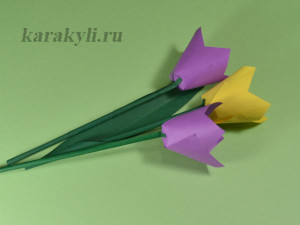 Объемный цветок тюльпана делаем из квадрата бумаги.Квадрат перегибаем два раза по диагонали и два раза по прямым сторонам.
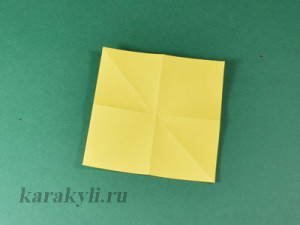 Ножницами делаем надрезы с четырех сторон приблизительно на 2/3 намеченной линии до центра.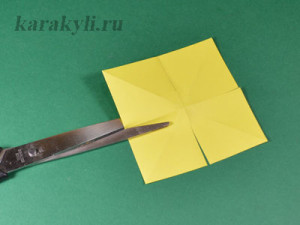 Клеем промазываем уголок каждого квадрата и приклеиваем к соседнему квадрату.
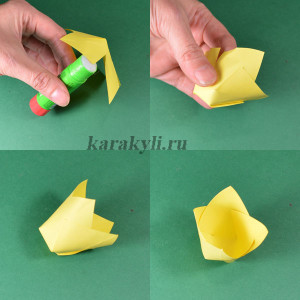 Стебель: трубочку от коктейля оборачиваем зеленой бумагой. Бумага возьмите чуть длиннее трубочки. Кончик бумаги без трубочки разрежьте на 3-4 части, намажьте клеем и приклейте к цветку тюльпана.

  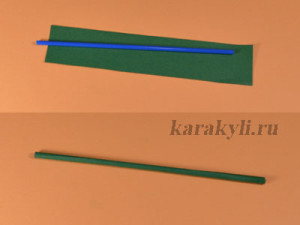 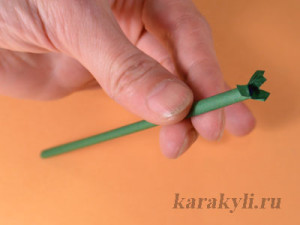 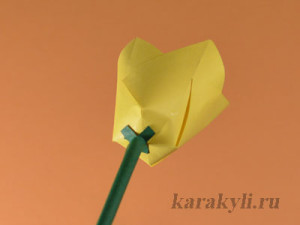 Делаем листочек для цветка тюльпана. Сложите узкий прямоугольник вдоль длинной стороны. Вырежьте листочек. Приклейте листок тюльпана к стеблю цветка.


  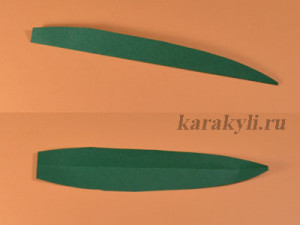 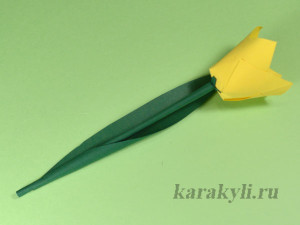 Тюльпан из бумаги готов.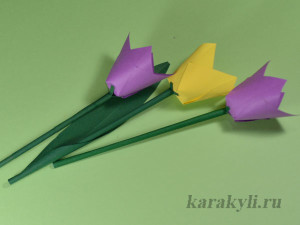 